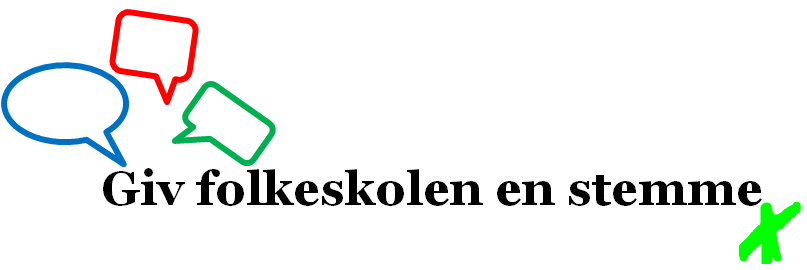 Som forberedelse til kommunalvalget i november afholder vi 2VALGMØDERFor dig, som er bosat i Lolland kommune holder vi valgmødeden 26. oktober 2017 kl. 17-19 i Restaurant Bangs Have i Maribo.For dig, som er bosat i Guldborgsund kommune holder vi valgmødeden 2. november 2017 kl. 17-19 på Hotel Falster i Nykøbing.Endeligt program med oplysninger om tilmelding kommer senere!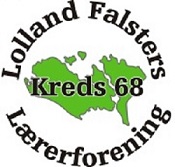 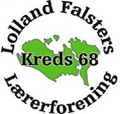 